gramática – atividade 2Querido(a) aluno(a),	Na atividade 1 de Gramática (dia 20/3), fizemos um estudo dirigido sobre Sintaxe, baseado na Gramática da Emília. Se você ainda não a realizou, faça-a para ter uma visão geral do assunto. 	Nesta semana, faremos o estudo básico sobre Sintaxe. Alguns assuntos você já deve conhecer. Será interessante para reavaliarmos o princípio da Sintaxe. 	As funções sintáticas são as funções que uma palavra pode ter quando se associa a outras para constituir orações. 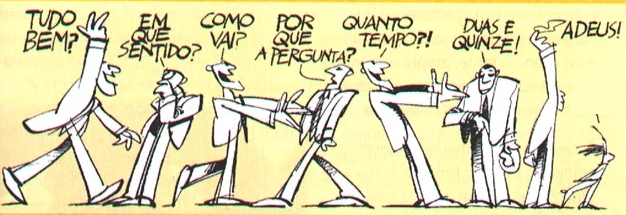   1.    Leia a tirinha abaixo e responda o que se pede: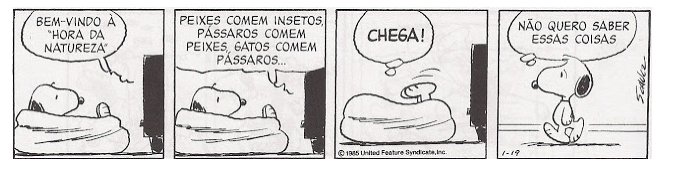 a) No 2º quadrinho há 3 orações:       Peixes comem insetos.            Pássaros comem peixes.            Gatos comem pássaros.* Identifique o sujeito das 3 orações.*Os três sujeitos recebem a mesma classificação. Como se classificam os sujeitos acima? Justifique.b) Na fala da última tirinha: “Não quero saber essas coisas”, o sujeito da oração é:          (   ) simples                 (   ) composto              (   ) desinencial     Justifique.  2. Identifique o sujeito das orações abaixo. Marque o núcleo do sujeito e classifique-o.a) Ninguém assumiu a culpa pelo vidro quebrado.            Sujeito:            Núcleo do sujeito:            Classificação: b) Participaram da peça teatral os alunos formados pelo curso ministrado no Sesc.            Sujeito:            Núcleo do sujeito:            Classificação:c) Dona Marta, cozinheira da escola há dois anos, e Seu Euclides, porteiro e vigia, serão contratados definitivamente.            Sujeito:            Núcleo do sujeito:            Classificação:  d)Isso é meu.            Sujeito:            Núcleo do sujeito:            Classificação:  e)Combinamos um passeio ciclístico para o último sábado de julho.            Sujeito:            Núcleo do sujeito:            Classificação:f) Todos os dias, acordo cedo para caminhar pelas calçadas da represa.             Sujeito:             Núcleo do sujeito:             Classificação: g) Vieram para a reunião os integrantes da banda e seus empresários.             Sujeito:             Núcleo do sujeito:             Classificação:3. Complete as orações com o tipo de sujeito indicado entre parênteses:a) Amanhã, ____________ faremos a prova de Português.(simples)b) ______________ chegarão mais cedo. (composto)c) ______________ trouxeram um presente para você. (composto)d) Na semana passada, __________________ prepararam uma festa surpresa para Marcelo. (simples)4. Leia a tira: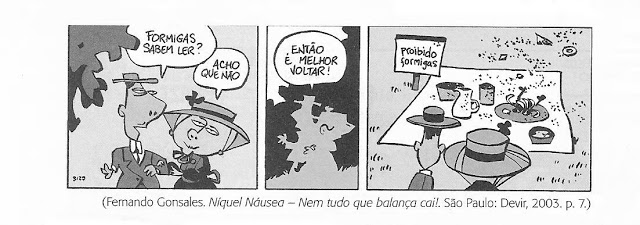 Observe o primeiro quadrinho, classifique o sujeito das orações a seguir e justifique.a)  Acho que não.Classificação: Justificativa: b) Formigas sabem ler?Classificação:Justificativa: 5. Coloque, para os verbos desatacados:(1)   Sujeito indeterminado(2)   Oração sem sujeito(3)   Sujeito desinencial(4)   Sujeito simples(5)   Sujeito composto(    ) Uau! Finalmente as férias começaram!(    ) Há um momento de felicidade para todos.(    ) Estou sozinha em minha casa.(    ) “Meu pai e minha mãe conservaram-se grandes, temerosos, incógnitos”.   (G. Ramos)(    ) Trata-se de uma decisão inteligente.(    ) Faz mais de um mês que coisas estranhas acontecem naquela casa.(    ) Pediram silêncio.(    ) “Brincam na luz as belas borboletas” (Vinícius de Moraes)(    ) Naquela casa tocavam piano o pai, a mãe e o filho mais velho.(    ) Em nossa infância, íamos todos os finais de semana ao cinema.6.     Assinale a alternativa correta:I.   _ Mataram uma cobra! – comentava-se dentro do salão.II. Lá fora nevava muito forte.(a)    I – sujeito indeterminado, II – sujeito simples;(b)   I – oração sem sujeito, II – oração sem sujeito;(c)    I – sujeito indeterminado, II – oração sem sujeito;(d)   I – sujeito desinencial, II – oração sem sujeito;(e)    I – sujeito simples, II – sujeito desinencial.7.  Leia com atenção: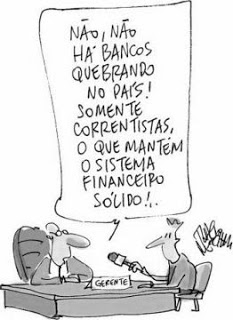 a)      Qual é o sujeito da oração em “Não, não há bancos quebrando no país!”?b)      Justifique sua resposta.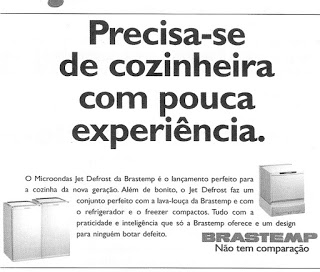 8. Leia o anúncio:a) Classifique o sujeito da oração “Precisa-se de cozinheira com pouca experiência.” b)      Justifique sua resposta.